中國文化大學111學年度高教深耕計畫計畫成果紀錄表計畫類別計畫類別高教深耕計畫-B3開設智慧生活科技軸線學科高教深耕計畫-B3開設智慧生活科技軸線學科計畫名稱計畫名稱B3-3智慧生活行動物聯網（IOT）創客方案B3-3智慧生活行動物聯網（IOT）創客方案上課日期上課日期111年12月02日(星期五) 08：00 – 17：00111年12月02日(星期五) 08：00 – 17：00講題講題行動APP設計與開發業師課行動APP設計與開發業師課教師教師李亦君李亦君講座業師講座業師亞洲大學視覺傳達設計學系 國際技能競賽裁判長 林孟潔亞洲大學視覺傳達設計學系 國際技能競賽裁判長 林孟潔內容內容講座內容(上課講義、簡報檔、講座簡述皆可，約250字)網頁佈局的解放時代、創造小驚喜的互動、UI啟發類UI Inspiration觀摩網站（Dribble、Behance、UsePanda、Muz.li、Collect UI、UI Movement等）、顏色類Colors素材網站介紹 （Colors.co、Color.review、uigradients.com、Canva.com/colors、Dribble.com/colors、colorhunt.co等）字體類Fonts素材網站介紹（Dafont、Fontpair、1001 Fonts、Google Font、Fontsquirrel等）、圖片類Images素材網站介紹（Pexels、Pixabay、Unsplash、PicJumbo、Stocknap等），使用授權免費素材網站，雖然使用免費網站，但對設計著作權的重視與態度、操作Figma的細節操作，以及業師個人的使用小撇步與快捷鍵介紹。講座內容(上課講義、簡報檔、講座簡述皆可，約250字)網頁佈局的解放時代、創造小驚喜的互動、UI啟發類UI Inspiration觀摩網站（Dribble、Behance、UsePanda、Muz.li、Collect UI、UI Movement等）、顏色類Colors素材網站介紹 （Colors.co、Color.review、uigradients.com、Canva.com/colors、Dribble.com/colors、colorhunt.co等）字體類Fonts素材網站介紹（Dafont、Fontpair、1001 Fonts、Google Font、Fontsquirrel等）、圖片類Images素材網站介紹（Pexels、Pixabay、Unsplash、PicJumbo、Stocknap等），使用授權免費素材網站，雖然使用免費網站，但對設計著作權的重視與態度、操作Figma的細節操作，以及業師個人的使用小撇步與快捷鍵介紹。內容內容執行成效(收穫、心得，約250字)先介紹建立同學設計美感、取材的各類授權素材觀摩網站，讓同學在製作設計作業時能有各類豐富的素材能夠使用，以及正確的配色方式，避免凌亂與複雜的配色，實機教學Figma是向量圖形編輯器和原型設計工具，主要使用網頁進行工作，可以使用在任何設計上，不管是網頁或是行動App等，都可以先使用Figma作為草稿製作，也可以播放Prototype進行使用者介面測試，讓介面設計在程式撰寫之前有足夠的空間與時間進行測試與優化，先製作出App 外殼的Demo展示，讓App在企劃階段有更具體的方式進行說明，本課程最後指導學生完成一份專題作品，以確認教學目的之達成。執行成效(收穫、心得，約250字)先介紹建立同學設計美感、取材的各類授權素材觀摩網站，讓同學在製作設計作業時能有各類豐富的素材能夠使用，以及正確的配色方式，避免凌亂與複雜的配色，實機教學Figma是向量圖形編輯器和原型設計工具，主要使用網頁進行工作，可以使用在任何設計上，不管是網頁或是行動App等，都可以先使用Figma作為草稿製作，也可以播放Prototype進行使用者介面測試，讓介面設計在程式撰寫之前有足夠的空間與時間進行測試與優化，先製作出App 外殼的Demo展示，讓App在企劃階段有更具體的方式進行說明，本課程最後指導學生完成一份專題作品，以確認教學目的之達成。相關圖片相關圖片1相關圖片1相關圖片2相關圖片2相關圖片圖片1說明：老師教學情形圖片1說明：老師教學情形圖片2說明：老師教學情形圖片2說明：老師教學情形相關圖片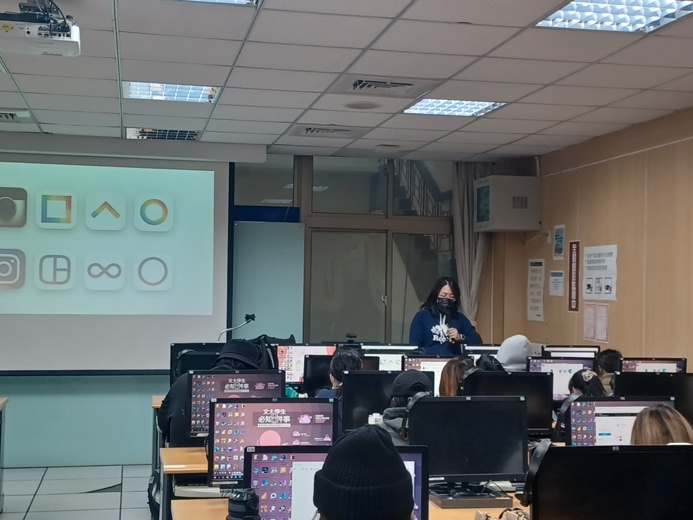 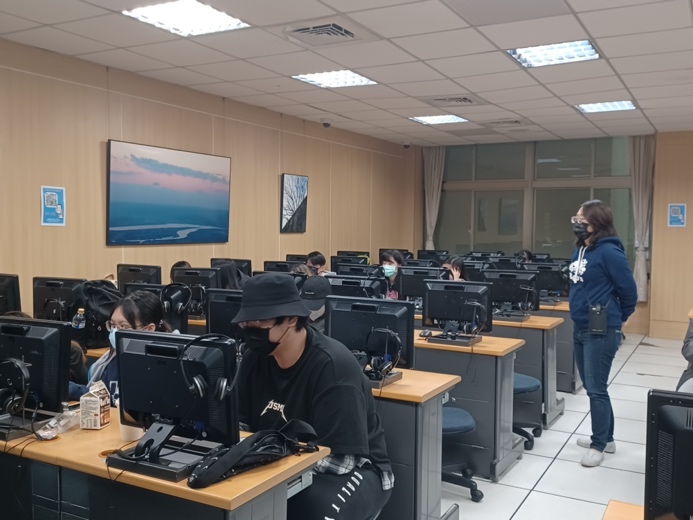 相關圖片相關圖片3相關圖片3相關圖片4相關圖片4相關圖片圖片3說明：簡報內容圖片3說明：簡報內容圖片4說明：簡報內容圖片4說明：簡報內容相關圖片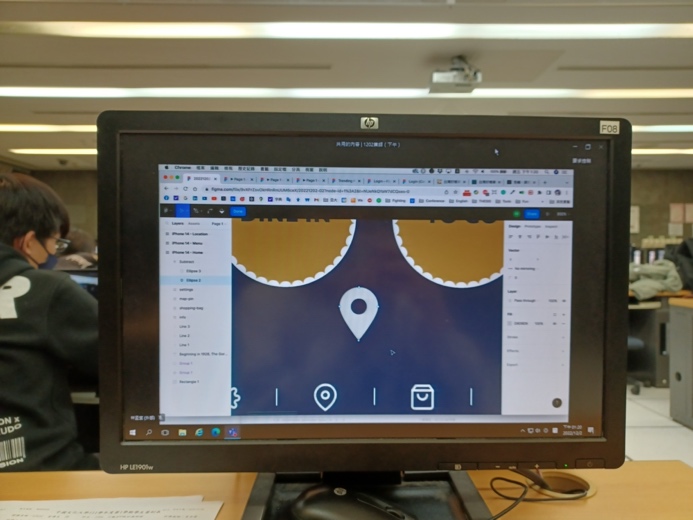 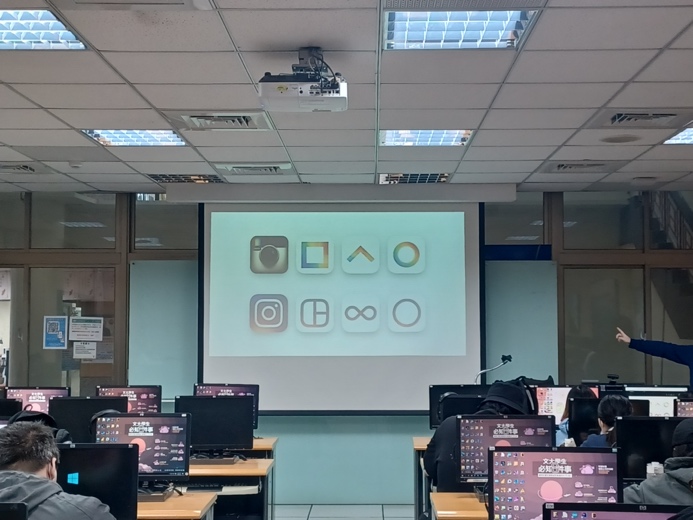 相關圖片5相關圖片5相關圖片6相關圖片6圖片5說明：同學互動/參與情形圖片5說明：同學互動/參與情形圖片6說明：同學互動/參與情形圖片6說明：同學互動/參與情形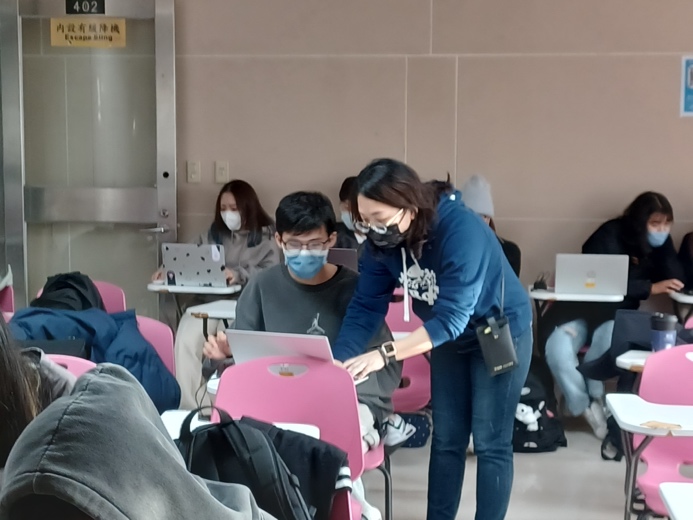 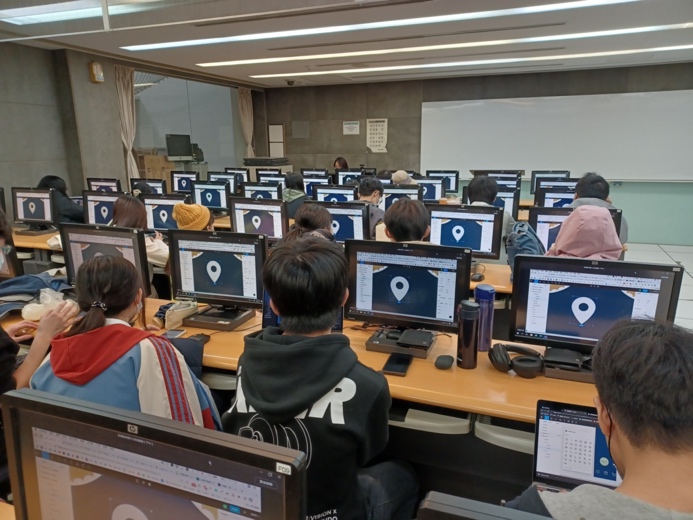 